Verksamhetsplan Vansbro Konståkningsklubb säsongen 2024/2025 I Vansbro Konståkningsklubb (VKK) är alla konståkare oavsett nivå lika viktiga. Att träna i VKK ska vara roligt och utvecklande, såväl fysiskt som socialt. Det är viktigt att det finns en gemenskap och kamratskap i klubben för att kunna utveckla verksamheten. Alla medlemmar ska vara med och bidra till verksamheten utifrån bästa förmåga. 
Värdegrundsarbete Säsongen 2019/2020 påbörjade vi värdegrundsarbetet och skapade värdegrunden som ska främja vår verksamhet. Med hjälp av värdeorden: Vilja, Kul, Kamratskap har en värdegrund formats. Vi har inte haft någon gemensam träff med åkare och föräldrar. Tanken var att ha en träff under säsongen 2023/2024 där vi tillsammans skulle arbeta med klubbens värdegrund, Vilja, Kul, Kamratskap. Vi gör därför nytt försök säsongen 2024/2025. Det är viktigt att alla åkare, föräldrar/anhöriga och tränare får ta del av värdegrunden så att alla har en gemensam syn på hur vi ska vara mot varandra i klubben och vad VKK ska stå för som förening.
Ekonomi Föreningen ska ha en fortsatt stabil ekonomi. Vi har delat ut medaljer på Vansbrosimningen under sommaren 2023 och planerar för att dela ut sommaren 2024 och framåt.
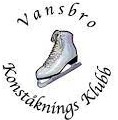 Styrelsen Under säsongen har det varit en delvis ny styrelse och vi har haft svårt att få in nya medlemmar. Till nästa säsong planerar vi för mer ordning och regelbundna möten. Vi planerar för att vid varje möte bestämma datum för nästkommande möte. Styrelsen strävar efter och jobbar för att denna säsong av styrelsemedlemmar ska bestå av en könsfördelning på 60/40 procent.  
Föräldramöten 	 Under säsongen 2023/2024 har information lagts ut på konståkningsgruppens Facebooksida och hemsida, vi har även haft föräldramöten och delat ut informationsblad i samband med träningar.
Tränare Under säsongen 2024/2025 planerar vi för att behålla tränarna Sofie Svensson, Kevin Asker, Alice Hedsand, Isabell Frick och Felicia Frick. Klubben kommer att erbjuda utbildning till tränare som vill. Tränarmöten är något som också ska erbjudas samt att tränarna får minst ett möte med styrelsen i början på säsongen. 
Grupper Under säsongen 2023/2024 har det varit två grupper i gång, konståkningsskolan och tävlingsgruppen. Klubben kommer att fortsätta med dessa grupper under säsongen 2024/2025. 
Åkare och medlemmar Målet för nästa säsong är att fortsätta få in fler medlemmar och att behålla de medlemmar vi har idag. Annons i Vansbrobladet ska göras för att locka fler åkare. Vi kommer även att annonsera på Facebook i grupper där folk från kommunen kan se. Eventuellt kommer vi att ha en prova-på-dag. Träning Konståkningsskolan har haft ett ispass i veckan och tävlingsgruppen har haft två ispass i veckan. Båda grupperna har erbjudits markträning en gång i veckan. Vi planerar för ett likande upplägg under säsongen 2024/2025. Markträningen planeras fortsätta för båda grupperna, träning utanför isen är viktig för att åkarna ska bli bättre och åkarna ska erbjudas ett markträningspass per vecka. Vi ska diskutera om det blir aktuellt att hyra parkskolan. Ishallshyra Ishallshyran ligger fortsatt på 15 000 kr/säsong, vilket innebär att det är den summan vi kommer att betala säsongen 2024/2025.
Tävling och test Ingen åkare har tävlat eller testat under säsongen 2023/2024 på grund av lågt intresse och att klubben i dagsläget inte har godkänd tävlingslicens. Vi planerar för att åka på tävling och test med åkarna under säsongen 2024/2025 om intresset finns, i sådana fall kan åkarna tävla för annan klubb. Vi har tidigare haft kontakt med Falun/Borlänge konståkningsklubb och de har erbjudit att de kan hjälpa till med att bedöma tävlingslicens om det skulle bli aktuellt för någon/några av våra åkare. 
Show Under kommande säsong siktar vi på att kunna genomföra minst 1 show. Att ha shower stärker gemenskapen i klubben och får alla åkare att sträva mot ett gemensamt mål. Klubbens tränare kommer att ha huvudansvaret för att planera och genomföra showen och att i respektive grupp träna in de program som ska vara med i showen. Under säsongen 2023/2024 hade vi en julshow endast för föräldrarna.
Upptakt och avslutning  Inför säsongen kommer en upptaktsträff anordnas för alla åkare för att stärka teamkänslan i klubben, där alla åkare kan träffas utöver grupperna. Vi planerar även för en avslutning på våren för alla åkare. 